CONSTITUIÇÃO DE COMITÊ TÉCNICO DE ESPECIALISTASRealização:	                                                         Este projeto implementa os ODS da ONU: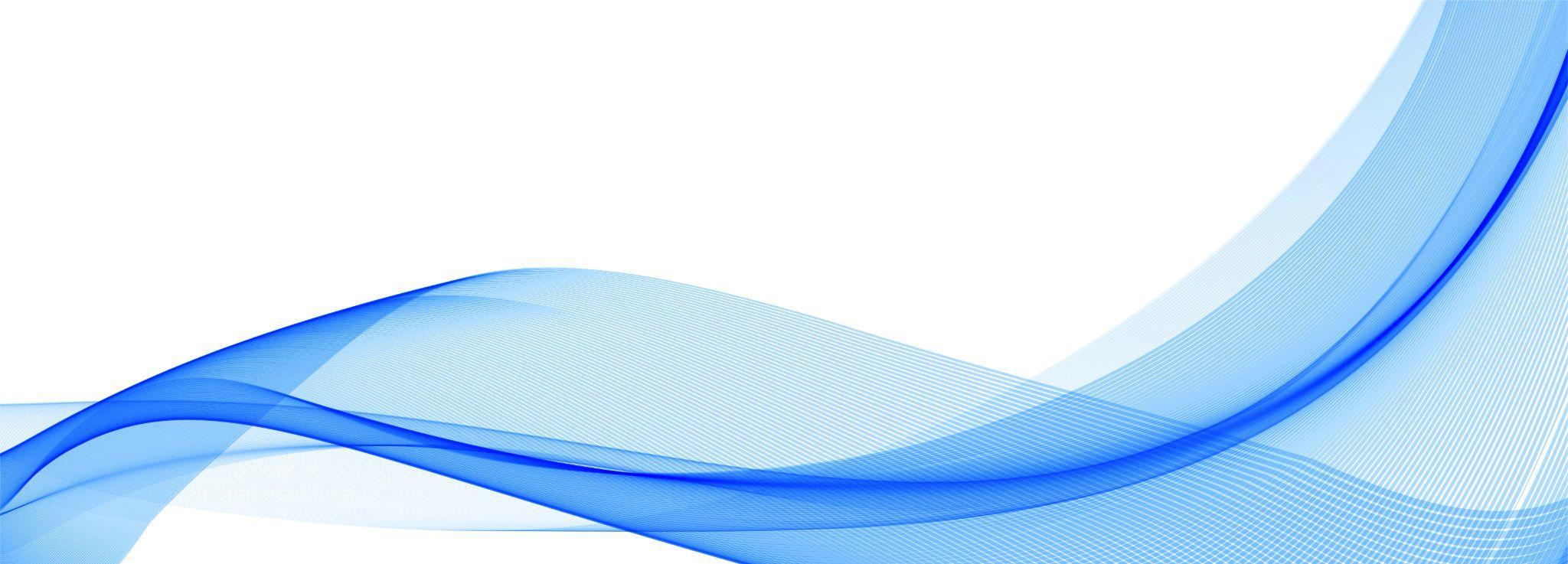 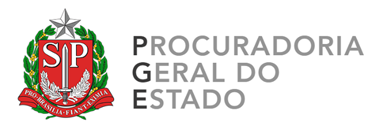 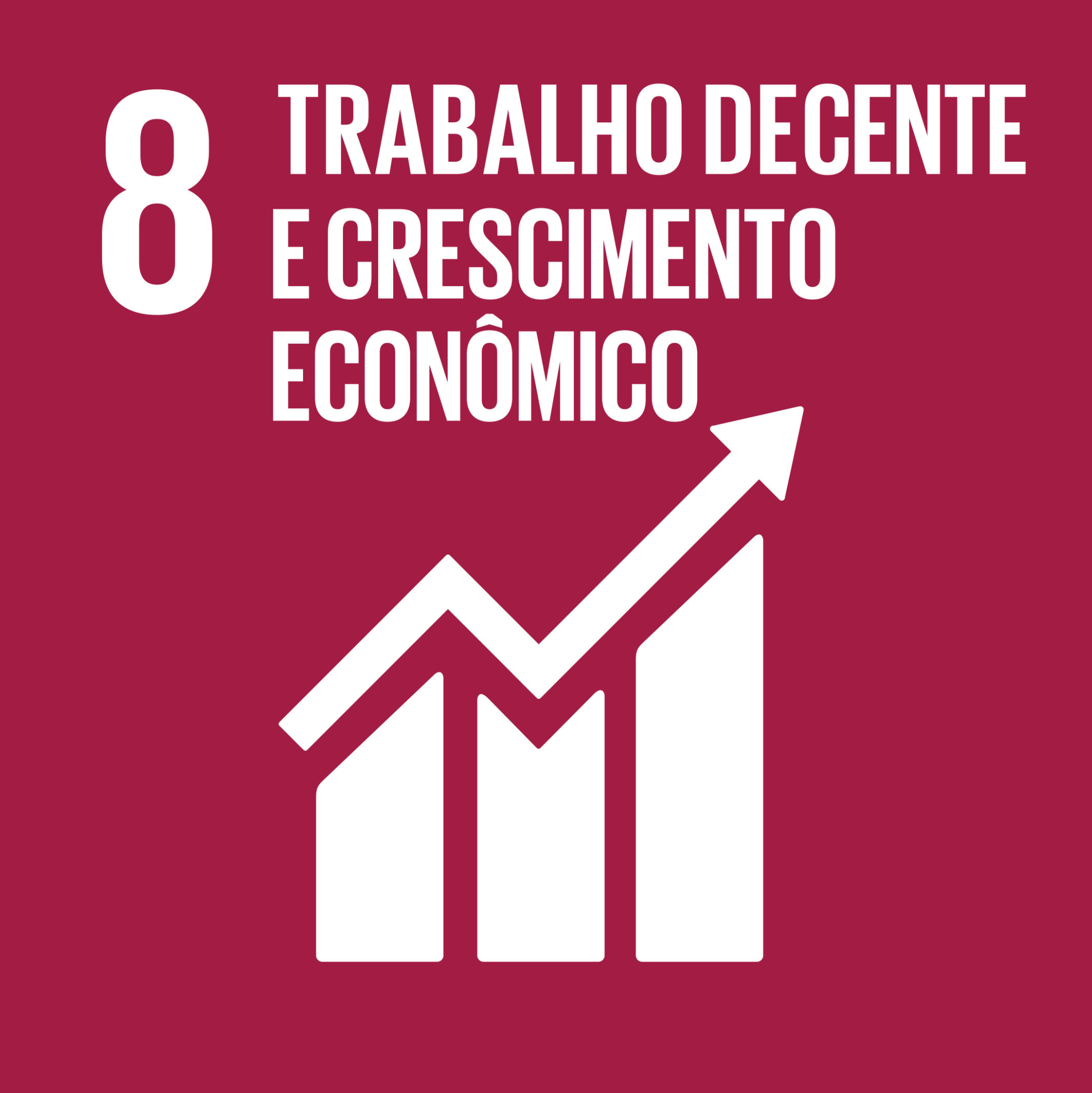 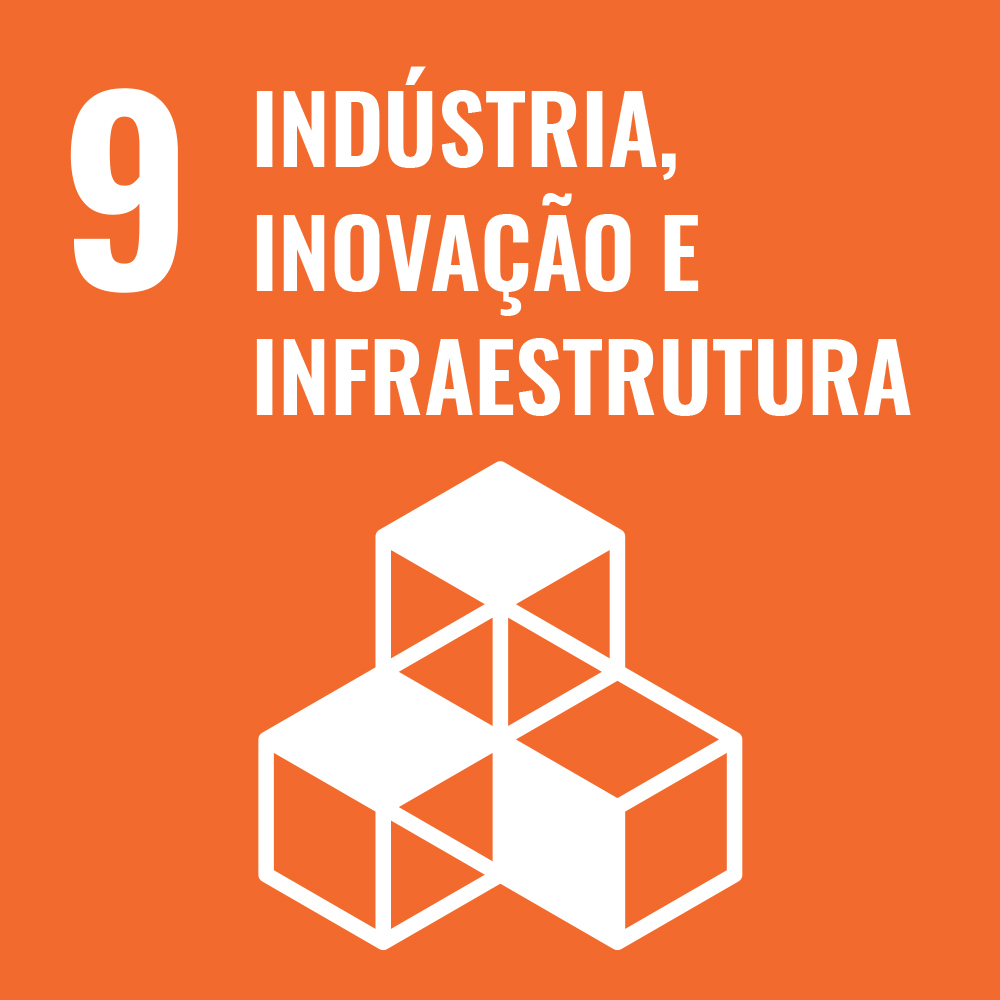 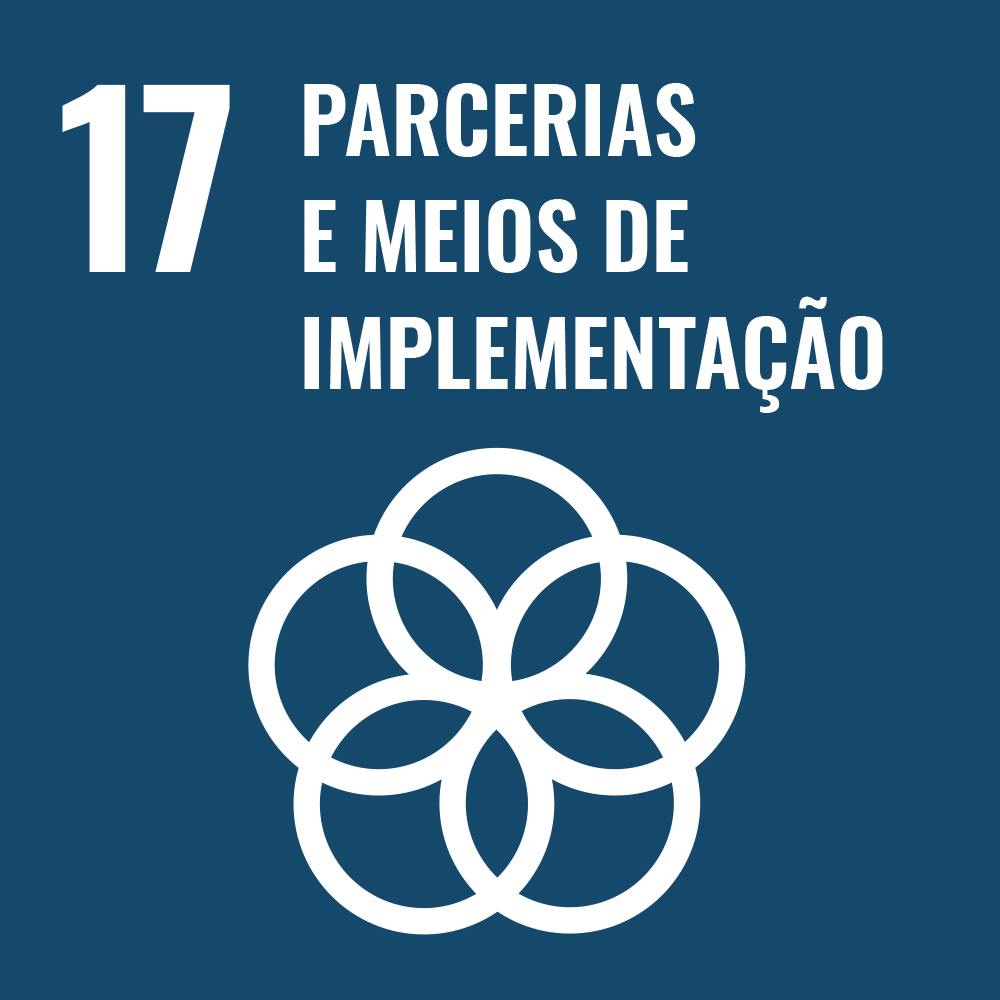 Como usar este documento?Quando usar? A formação de Comitê Técnico de Especialistas é recomendada para assessorar o contratante na encomenda tecnológica, nos termos do art. 27, §5º do Decreto Federal nº 9.283/2018, e, também, em diversas outras modalidades de contratações públicas de inovação, como o CPSI. O Comitê permite a participação de membros externos e independentes para assessorar a Administração, reduzindo as assimetrias de informação inerentes ao processo inovativo. Referências. Este modelo foi baseado nos documentos usados para constituir o Comitê Técnico de Especialistas em encomendas tecnológicas no SEBRAE/PE e na Agência Espacial Brasileira, incorporando também os aprendizados decorrentes da aplicação deste modelo a um caso concreto envolvendo o Metrô de São Paulo.  Conteúdo. Neste arquivo, você encontra três documentos: modelo de ato normativo para constituição do Comitê Técnico de Especialistas, declaração de ausência de conflitos de interesse e uma minuta de Termo de Sigilo, Confidencialidade e Responsabilidade para resguardar o acesso a informações confidenciais ao longo das fases interna e externa do processo de contratação.Alterações. A cooperação público-privada para inovação demanda flexibilidade. Por isso, você pode fazer alterações neste documento. Nesse caso, justifique as mudanças no processo e destaque as alterações em negrito e sublinhado para avaliação do seu órgão de consultoria e assessoramento jurídico. Legendas. Para facilitar a adaptação dos documentos a cada caso concreto, este toolkit contém observações de preenchimento [OBS], com orientações pontuais e boas práticas específicas. Este modelo utiliza as seguintes referências e legendas:[texto entre colchetes destacado em amarelo] – redação sugerida, que deve ser avaliada pelo órgão ou entidade responsável pelo preenchimento.[texto entre colchetes destacado em verde] – itens aplicáveis especificamente ao Estado de São Paulo.[texto entre colchetes destacado em violeta] – redação a ser modificada se não houver participação de Fundação de Apoio..................................... – espaço destinado ao preenchimento.TOOLKIT DO MARCO LEGAL DE CT&ICoordenadorRAFAEL CARVALHO DE FASSIOEquipe (v. 2023)ADRIANA RUIZ VICENTINELIZA BASTOS SILVEIRAVICTOR FIGUEIREDO PEREIRADúvidas, críticas e sugestões?Envie para rfassio@sp.gov.brPROCURADORIA GERAL DO ESTADOProcuradora Geral do Estado de São PauloINÊS COIMBRASubprocuradora-Geral do Estado da ConsultoriaALESSANDRA OBARA SOARES DA SILVAConsultoria Jurídica das Secretarias de Desenvolvimento Econômico e de Ciência, Tecnologia e InovaçãoADRIANA RUIZ VICENTINRAFAEL CARVALHO DE FASSIOLicençaEste material pode ser citado, adaptado e transmitido por qualquer meio ou formato, desde que para fins não comerciais e com indicação de seus autores.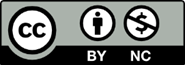 MODELO DE ATO NORMATIVO PARA A CONSTITUIÇÃO DE COMITÊ TÉCNICO DE ESPECIALISTAS OBS: Geralmente, a constituição de Comitê Técnico de Especialistas acontecerá por meio das espécies normativas mais comuns, como portaria ou resolução. Em todo caso, adapte o teor deste documento, se necessário, aos requisitos exigidos em seu órgão ou entidade.O(A) ........................................ [inclua a denominação do cargo da autoridade responsável pelo ato], no uso de suas atribuições legais, conferidas pela ........................................ [indique aqui leis e atos normativos aplicáveis], com base no artigo 20 da Lei nº 10.973/2004, RESOLVE:Art. 1º. Fica instituído Comitê Técnico de Especialistas (“CTE”) para assessorar a instituição na definição do objeto da encomenda tecnológica destinada ao desenvolvimento de ........................................ [indicar o produto, serviço ou processo inovador que constitui objeto da encomenda], bem como na escolha do futuro contratado, no esclarecimento de dúvidas de natureza técnica e no acompanhamento da execução contratual.Parágrafo único. Os membros do CTE deverão declarar que não possuem conflito de interesse na realização da atividade de assessoria técnica ao contratante, em conformidade com o modelo do Anexo I, bem como celebrar o termo de sigilo, confidencialidade e responsabilidade constante do Anexo II deste ato normativo.Art. 2º Compõem o CTE os seguintes especialistas:I – [NOME DO MEMBRO], RG nº ..................;II - [NOME DO MEMBRO], RG nº ..................;III - [NOME DO MEMBRO], RG nº ..................;IV - [NOME DO MEMBRO], RG nº ..................; eV - [NOME DO MEMBRO], RG nº ................... .Parágrafo único. A composição do CTE poderá ser alterada, a critério da Administração, se algum dos membros acima designados apresentar qualquer tipo de impedimento ou, ainda, se houver a necessidade de complementar o quadro de especialistas ao longo do processo de contratação da encomenda tecnológica.OBS: Os especialistas nomeados para o CTE podem ser agentes públicos ou não.Art. 3º São competências do CTE:I - Prestar apoio e assessoramento, em caráter consultivo, para a tomada de decisão da Administração sobre questões técnico-científicas relacionadas ao objeto da encomenda;II - Participar, individualmente ou com os demais membros, de consultas ou de reuniões;III - Zelar, no âmbito de suas atribuições, pela integridade do processo de encomenda tecnológica, observando o sigilo das informações disponibilizadas pela Administração, em conformidade com a Lei nº 12.527/2011 (“Lei de Acesso à Informação”) e a Lei nº 13.709/2018 ("Lei Geral de Proteção de Dados") e seus regulamentos;IV – Realizar ou colaborar, quando for o caso, com auditorias técnicas e financeiras referentes à contratação;V – Pautar a sua atuação pelas regras éticas de conduta do serviço público, evitando a exposição a situações de conflito de interesse; eVI – Observar a legislação referente à encomenda tecnológica e as orientações dadas pela Administração.Art. 4º O CTE observará, ainda, as seguintes disposições:I - A participação no CTE não ensejará qualquer remuneração, mas será considerada prestação de serviço público relevante;II - As comunicações oficiais serão realizadas preferencialmente por mensagem eletrônica ou outro canal institucional;III - A participação no CTE inabilita o membro a participar como empregado, preposto, prestador de serviço ou consultor autônomo de instituições que participem do mesmo processo de contratação;IV - As reuniões do CTE serão realizadas, preferencialmente, por meio de videoconferência ou outros meios eletrônicos.Art. 5º Os casos omissos serão solucionados pela área técnica responsável pelo planejamento da contratação à luz das disposições previstas na Lei nº 10.973/2004 e, no que couber, da Lei nº 14.133/2021.Art. 6º Este ato entra em vigor na data de sua publicação.ANEXO IDECLARAÇÃO DE AUSÊNCIA DE CONFLITOS DE INTERESSEEu, ........................................ [nome completo], portador do RG nº ............. e do CPF nº ............., indicado para compor o Comitê Técnico de Especialistas no Processo nº …./20…, DECLARO para os devidos fins que não possuo conflitos de interesse de ordem pessoal, comercial, acadêmica, política e/ou financeira, bem como afirmo que eventuais recursos, dados ou informações disponibilizados pela Administração em razão desse procedimento não serão utilizados para benefício próprio ou de terceiros.[Local e data].....................................................[nome do indicado para o CTE]ANEXO IITERMO DE SIGILO, CONFIDENCIALIDADE E RESPONSABILIDADE PARA INDICADOS AO COMITÊ TÉCNICO DE ESPECIALISTASEu, ........................................ [nome completo], portador do RG nº ............. e do CPF nº ............., doravante denominado RESPONSÁVEL, indicado para compor o Comitê Técnico de Especialistas no Processo nº …./20…, manifesto a minha concordância com os termos deste TERMO DE SIGILO, CONFIDENCIALIDADE E RESPONSABILIDADE, em conformidade com os termos e condições seguintes.1. Objeto. O RESPONSÁVEL reconhece que, em razão da sua atuação como integrante do Comitê Técnico de Especialistas ("CTE"), manterá contato com informações confidenciais de titularidade de terceiros e da Administração, que podem ser ou não ter sido formalmente classificadas como sigilosas para fins da Lei nº 12.527/2011 (“Lei de Acesso à Informação”) e seu regulamento. Essas informações confidenciais não podem ser divulgadas a terceiros sem autorização expressa, prévia e por escrito da Administração.2. Informações confidenciais. Este Termo abrange todas as informações, dados, documentos, materiais técnicos ou comerciais, segredos comerciais, know-how, planos, especificações, métodos, fórmulas, processos, invenções, descobertas, propostas, estratégias, documentos técnicos, financeiros ou quaisquer outras informações divulgadas ao RESPONSÁVEL em razão da sua participação no Comitê Técnico de Especialistas, seja de forma escrita, verbal, eletrônica ou em qualquer outro formato, que, devido à sua natureza ou ao seu contexto, sejam reconhecidas como confidenciais. 2.1. São exemplos de informações confidenciais:programas de computador, seus códigos-fonte e códigos-objeto, bem como suas listagens e documentações, bem como toda a informação relacionada a programas de computador em fase de desenvolvimento no âmbito da encomenda tecnológica;listas de usuários e seus respectivos dados pessoais, armazenados sob qualquer forma ou meio físico e/ou digital;metodologias e serviços desenvolvidos pela Administração;parte ou totalidade dos modelos de dados que subsidiam os sistemas de informações de interessados que estejam participando do processo de contratação;quaisquer informações que subsidiem as tomadas de decisão da Administração referentes ao planejamento da encomenda tecnológica;objetivos, conteúdos e resultados dos projetos de pesquisa destinados às atividades de pesquisa, desenvolvimento e inovação;documentos referentes a invenções e/ou outras criações que surjam no âmbito da encomenda tecnológica;relatórios de fiscalização e acompanhamento, pareceres, notas técnicas e documentos congêneres, enquanto não tornados públicos;circulares e comunicações internas, inclusive por meio eletrônico;quaisquer processos ou documentos classificados como sigilosos pela autoridade competente, nos termos da Lei de Acesso à Informação.2.2. As Informações Confidenciais não precisam ser novas, únicas, passíveis de proteção por direitos de propriedade intelectual ou constituir segredo industrial para serem protegidas por este Termo.2.3. Em havendo dúvida acerca do sigilo ou confidencialidade de determinada informação, o RESPONSÁVEL não deverá divulgá-la até que seja expressamente autorizado a fazê-lo pela Administração. Em hipótese alguma o silêncio poderá ser interpretado como liberação de quaisquer compromissos assumidos neste Termo.3. Exceções. As obrigações de confidencialidade não se aplicarão às informações que:devam ser divulgadas em cumprimento a uma obrigação legal ou em virtude de procedimento judicial ou administrativo, inclusive pelo Ministério Público, pelos Tribunais de Contas e outros órgãos de controle interno e externo. Neste caso, o RESPONSÁVEL deverá comunicar imediatamente à Administração sobre a requisição antes de fornecer a resposta;já sejam de conhecimento público no momento da divulgação ou se tornam de conhecimento público posteriormente, sem violação deste Termo; se tornem públicas por órgãos de proteção à propriedade intelectual, no Brasil ou no exterior;sejam obtidas legalmente de terceiros sem restrições de sigilo e confidencialidade; a Administração tenha o dever de revelar em virtude da Lei nº 12.527/2011 (“Lei de Acesso à Informação”); ousejam desenvolvidas de forma independente sem o uso das informações confidenciais. 4. Segurança da informação. As PARTES obrigam-se a observar as melhores práticas de segurança da informação, assumindo total responsabilidade no caso de acesso não autorizado a seus sistemas e bancos de dados.5. Deveres e obrigações. O RESPONSÁVEL reconhece expressamente que:usará as informações a que tiver acesso apenas com o propósito de cumprir as suas atribuições no Comitê Técnico de Especialistas;manterá sigilo sobre informações confidenciais, que poderão ser reveladas apenas mediante autorização expressa, prévia e por escrito da Administração;protegerá as informações confidenciais que lhe foram divulgadas, usando o mesmo grau de diligência e cuidado utilizado para proteger suas próprias informações pessoais;manterá procedimentos e rotinas adequados à prevenção do extravio ou perda de quaisquer informações confidenciais, comunicando imediatamente à Administração a ocorrência de incidentes ou falhas de segurança, intencionais ou não;deverá, ao término das atividades no Comitê Técnico de Especialistas, restituir à Administração todo e qualquer material que contenha informações confidenciais, abstendo-se de utilizá-las para quaisquer outras finalidades não relacionadas à encomenda tecnológica.6. Responsabilidade. Se o RESPONSÁVEL, por culpa ou dolo, violar as obrigações de confidencialidade previstas neste Termo assumirá a responsabilidade pela reparação dos danos sofridos pelo lesado, segundo a legislação vigente. 7. Vigência. Este Termo produzirá efeitos a partir da data de sua assinatura. Não obstante, as obrigações de sigilo e confidencialidade previstas neste instrumento perdurarão por ……………… [inserir período, por exemplo, 5 anos], contados a partir do término da vigência do Contrato de encomenda tecnológica ou da conclusão do respectivo chamamento público, o que ocorrer por último. [Local, dia, mês e ano]...........................................(nome, RG e CPF)